REPERTUĀRS 10.07.2015. – 16.07.2015.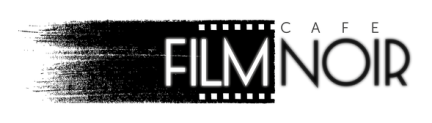                              Darba laiks: no plkst. 15:00 līdz 23:00, izņemot svētdienas Vairāk informācijas - http://www.filmnoir.lv/TAS NEVEIKLAIS BRĪDIS (Un moment d'égarement)Francija, 2015KomēdijaGarums: 105 min. Režisors: Jean-François RichetLomās: Vincent Cassel, François Cluzet, Alice Isaaz, Lola Le LannFilmu "Mākslinieks", "Asterikss un Obelikss pret Cēzaru" režisors piedāvā.

Divi seni draugi kopā ar savām meitām pavada atvaļinājumu Rivjērā. Saulainajās pludmalēs 42 gadus vecais ģimenes galva nespēj turēties pretī 17 gadus vecās daiļas valdzinājumam un neprātīgi iemīlas. Tas vēl nebūtu nekas, ja vien jaunkundze nebūtu viņa labākā drauga - barga tēva, kurš piedraudējis nošaut ikvienu, kurš pietuvosies viņai kaut soļa attālumā - meita.

Filma franču valodā ar subtitriem latviešu un krievu valodā.Seansi:10.07. plkst. 21:00 PIRMIZRĀDE 13.07. plkst. 21:0016.07. plkst. 21:00Ieeja: 4.50 EUR, skolēniem, studentiem un pensionāriem, uzrādot apliecību - 3.50 EURMANS TĒVS BAŅĶIERISLatvija, 2015
Dokumentālā filma
Garums: 71 min.
Režisore: Ieva OzoliņaAutobiogrāfisks dokumentāls „detektīvstāsts” - režisore meklē savu tēvu, bankrotējušas bankas prezidentu, kurš 20. gadsimta 90. gados pazuda bez vēsts. Pēc 16 gadiem no „Interpola” pienāk ziņa, ka kāds vīrietis ar meklējamā personas datiem uzradies Malaizijā, psihiatriskajā klīnikā...Filma latviešu valodā.Seansi:13.07. plkst. 19:0016.07. plkst. 19:00
Ieeja: 3.50 EUR, skolēniem, studentiem un pensionāriem, uzrādot apliecību - 3.00 EURLIELĀ SPĀŅU ĢIMENE (Family United)Spānija, 2013KomēdijaGarums: 95 min. Režisors: Daniel Sánchez ArévaloLomās: Antonio de la Torre, Roberto Álamo, Quim GutiérrezAtmiņā palikušo spāņu filmu „Agora”, „Biutiful” un „Citi” producenti piedāvā juteklisko un dzīvīgo komēdiju, kas nominēta Spānijas kinoakadēmijas balvām „Goija”11 kategorijās. Tajā kā gardā kokteilī futbols sajaukts ar mīlestību un Bībeli. Efraims ir jaunākais no pieciem brāļiem. Viņu tēvs kopš bērnības sapņojis par tradicionālu spāņu ģimeni un devis dēliem vārdus no Bībeles. Mācīdamies skolā, Efraims romantiski lūdz klases biedreni Karlu 18 gadu vecumā kļūt par viņa sievu. Kopš noslēgts bērnu pakts, pagājuši astoņi gadi. Kas gan būtu domājis, ka jau sen noliktā kāzu diena sakritīs ar Pasaules kausa fināla spēli Dienvidāfrikā, kurā piedalās Spānijas futbolisti. Viss it kā sastingst, neviens neatkāpjas no televizora ekrāna. Efraims pulcina brāļus un tēvu pie kopīga galda. Ikvienam šajā tuvinieku komandā jāpiedalās izšķirīgās dzīves sacīkstēs – viņi pierāda, ka nav tādu ģimenes sarežģījumu, kurus nespētu pārvarēt brāļu un tēva mīlestība. Galu galā nav svarīgi, kas ir tavi brāļi, kas māsa, kas vecāki.Filma spāņu valodā ar subtitriem latviešu un krievu valodā. 	Seansi: 11.07. plkst. 21:00Ieeja: 4.50 EUR, skolēniem, studentiem un pensionāriem, uzrādot apliecību - 3.50 EUR.RUČS UN NORIELatvija, 2014Dokumentālā filma Režisore: Ināra KolmaneScenārijs: Ināra KolmaneOperators: Andrejs VerhoustinskisSkaņu režisors: Jānis JuhņēvičsRedaktors: Līga PipareIzpildproducente: Marta RomanovaProducente: Marta Mannenbacha, Ināra Kolmane, Jānis JuhņēvičsFilma “Ručs un Norie” ir stāsts par divu eksotisku pasauļu sastapšanos, kas uzšķiļ pārsteidzošu emocionālu un dvēselisku radniecību. Antropoloģijas maģistratūras studente Norie Tsuruta no Japānas ierodas Latvijā, lai pētītu un rakstītu savu maģistra darbu par suitu novadu. Te viņa satiek vienu no vecākajām suitu sievām Mariju Steimani, sauktu par Ruču, kura nezina ne vārda angliski, toties dzied. Norie iemācās latviešu valodu un dziesmas. Un antropoloģiskā interese pamazām pārvēršas patiesā gara tuvībā, kas neapdziest pat tad, kad Norie ir spiesta atgriezties Japānā. Turpmāk Latvija un Japāna ir saistītas ar neredzamu un ļoti personisku pavedienu – Ručs raizējas par Norie „tur, tālumā” un uztraucas par katru zemestrīci Japānā. Bet Norie sauc Ruču par savu Latvijas vecmāmiņu, vēlas atgriezties un savā dzimtenē iet uz futbola spēli latviešu tautastērpā un kopā ar draugiem sauc: „Sarauj, Latvija!”.Seansi: 10.07. plkst. 19:0014.07. plkst. 19:00
Ieeja: 3.50 EUR, skolēniem, studentiem un pensionāriem, uzrādot apliecību - 3.00 EUR.FRANČU TRANZĪTS(La French)
Francija, 2014
Trilleris
Garums: 135 min.
Režisors: Cédric Jimenez
Lomās: Jean Dujardin, Gilles Lellouche, Céline SalletteReāls stāsts par noziedzīgo sindikātu "Franču sakarnieks". Viņi kļuva slaveni kā vērienīga starptautiska heroīna pārvadātāju organizācija. Marseļa, 1975 gads. Jaunais Pjērs Mišels (Žans Djužardēns) kopā ar sievu un bērniem pārvācas no Mecas un kļūst par īpaši smagu tiesnesi īpaši smagos noziegumos. Viņš nolemj tikt galā ar mafijas tīklu, kas divas desmitgades apgādā ASV ielas un visu pasauli ar heroīnu.Filma franču valodā ar subtitriem latviešu un krievu valodā.

Seansi: 14.07. plkst. 21:00Ieeja: 4.50 EUR, skolēniem, studentiem un pensionāriem, uzrādot apliecību - 3.50 EUR.GLORIJAČīle, Spānija, 2013
Komēdija, Drāma
Garums: 110 min
Režisors: Sebastián Lelio
Lomās: Paulina García, Sergio Hernández, Diego FontecillaGlorijai ir jau 58 gadi, taču viņa joprojām jūtas jauna. Viņa aizvada naktis meklējot mīlestbu vientuļnieku ballēs. Trauslā laime mainās dienā, kad viņa satiek Rodolfo. Viņu aizraušanās, kurai Gloria atdod sevi visu, domājot, ka tā varētu būt viņas pēdējā,  atstāj sievieti balsansējot starp cerību un izmisumu. Glorijai jāsaņemas un jāatrod jauns spēks, lai saprastu, ka šajā dzīves otrajā pusē viņa varētu mirdzēt spožāk nekā jebkad agrāk..Filma spāņu, angļu valodā ar subtitriem latviešu un krievu valodā.Seansi: 11.07. plkst. 19:00
Ieeja: 4.50 EUR, skolēniem, studentiem un pensionāriem, uzrādot apliecību - 3.50 EUR.DIEVA PUTNIŅILatvija, 2015
Dokumentālā filma
Garums: 90 min.
Režisore: Dzintra Geka
Scenārija autors Agris Redovičs
Operators Aivars Lubānietis
Montāžas režisors Armands Zvirbulis
II pasaules kara beigu posmā, kad kļuva skaidrs, ka Latviju atkal ieņems Padomju armija, apmēram 150 000 devās bēgļu gaitās uz Vāciju. Tie bija dažādu profesiju pārstāvji – lauksaimnieki, uzņēmēji, bijušie politiķi, valstsvīri, radošā inteliģence, darba cilvēki, kas jau bija izbaudījuši „baigā gada” nedienas.
Gandrīz miljons cilvēku no Austrumeiropas zemēm glābās no padomju režīma. Arī latvieši, kas sevi nometņu laikā sauca par dīpīšiem, Dieva putniņiem, centās iekārtot savu dzīves telpu, trimdā veidojot Mazo Latviju.Filmā parādīti 1944.gadā uz Vāciju aizvesto bērnu likteņi.Seansi: 15.07. plkst. 15:00Ieeja: 3.50 EUR, skolēniem, studentiem un pensionāriem, uzrādot apliecību - 3.00 EUR.

RĪGAS IMPROVIZĀCIJAS TEĀTRIS - AR ŠARMU PRET KARMUArī vasarā Rīgas Improvizācijas teātris piedāvā: Improvizācijas vakaru – AR ŠARMU PRET KARMU Jautri un neparedzami stāsti par vitāli svarīgām tēmām.
Izsmalcināti raksturi, spraigas attiecības mūsu acu priekšā gluži kā zem palielināmā stikla. Šarmants naivums mijiedarbībā ar karmisku nolemtību. Uzvar spontanitāte. Skatītāju ieteiktas ainas Rīgas Improvizācijas teātra izpildījumā. Vakara gaitā jautras atmosfēras gaisotnē darbosies bārs. Improvizācijas teātris ir skatuves žanrs, kurā netiek izmantots iepriekš sarakstīts materiāls, visas darbības un dialogi rodas reālajā laikā un vietā.
RIT Improvizē: Raimonds Ruzenieks, Valdis Sils, Elīna Geida, Viesturs Vizulis, Jānis Rozenvalds, Rihards Sniegs, Jānis Moisejs.
Mūzika: Mārtiņš Zilberts vai Guntis Cimiņš
Gaismas: Georgs Kozulis
Pasākuma ilgums: 2h
Ieeja no 19:30 CAFE FILM NOIR: 15.07. plkst. 20:00 Vairāk informācijas: http://www.improvizacija.lv Biļetes nopērkamas visās Biļešu Serviss kasēs, kā arī www.bilesuserviss.lv 